Postup pri inštalácií aplikácií pre prehrávanie video -  súborov  z kamerového systému RYS 1 :2x kliknúť na súbor Ext2Fsd-0.51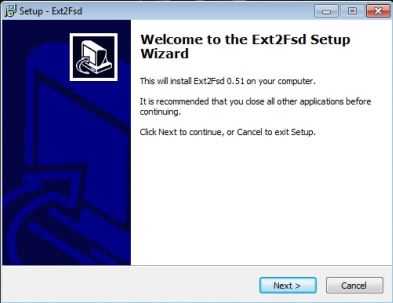 Kliknúť next,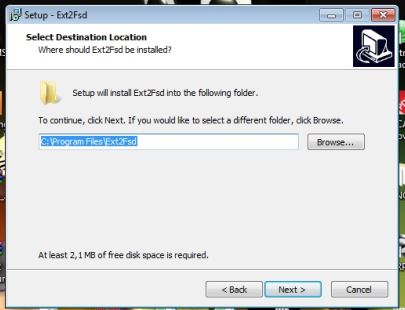 kliknúť next,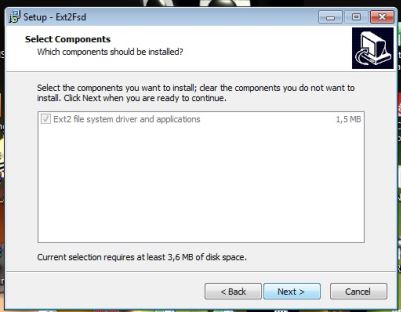 kliknúť next,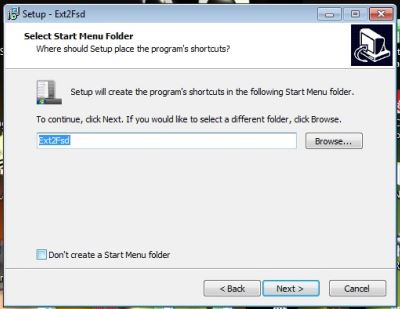 kliknúť next,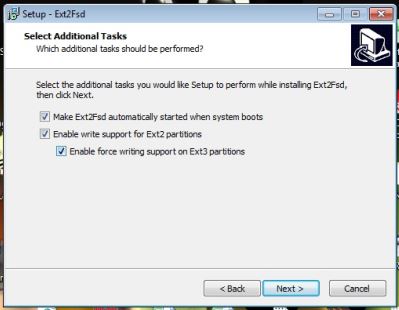 zakliknúť všetky okienka a kliknúť next,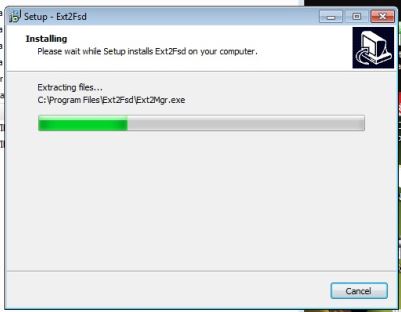 prebehne inštalácia,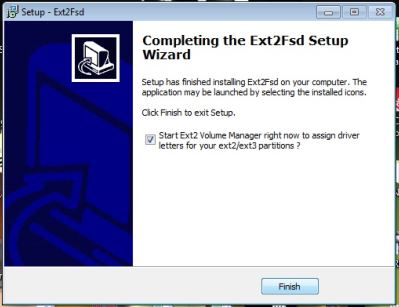 pre kontrolu si necháme zakliknuté okienko, a klikneme Finish.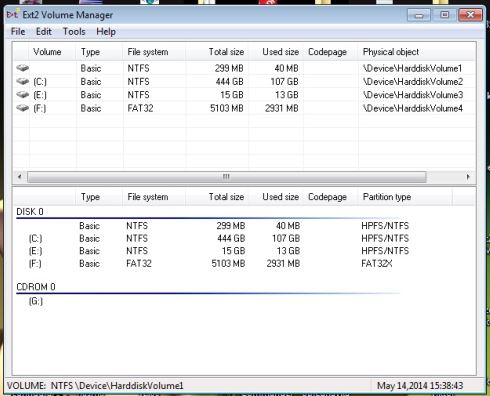 A keď sa zobrazí okno aplikácií, je to správne nainštalované .Teraz treba reštartovať Vaše PC zariadenie a je to hotové .